                                                                                                                                            NACRTNa osnovu člana 7. stava 2. Zakona o budžetima u Federaciji Bosne i Hercegovine ("Službene novine Federacije Bosne i Hercegovine", broj: 102/13, 9/14, 13/14, 8/15, 91/15, 102/15, 104/16, 5/18, 11/19, 99/19 i 25/22), člana 13. Zakona o principima lokalne samouprave u Federaciji BiH („Službene novine Federacije BiH“, broj: 49/06 i 51/09) i člana 24. Statuta Općine Pale  ("Službene novine Bosansko-podrinjskog kantona Goražde", broj: 19/07, 11/08 i 6/13), Općinsko vijeće Općine Pale  na svojoj XXXVIII sjednici održanoj dana 29.11.2023. godine, d o n o s i :ODLUKAO izvršenju budžeta općine pale za 2024. godinuI  - OPĆE ODREDBEČlan 1.(Predmet Odluke)Ovom Odlukom uređuje se: struktura prihoda i primitaka, te rashoda i izdataka budžeta i njegovo izvršavanje, prioriteti plaćanja, upravljanje finansijskom i nefinansijskom imovinom, prava i obaveze korisnika budžetskih sredstava, ovlaštenja Općinskog načelnika u izvršavanju budžeta za tekuću godinu, kazne za neispunjenje obaveza, te druga pitanja vezana za izvršavanje budžeta.Član 2.(Donošenje Budžeta)Budžet Općine Pale je akt kojim se planiraju prihodi i primici, te rashodi i izdaci Općine Pale (u daljem tekstu: Općina) za razdoblje od 01.01. - 31.12.2024. godine, a kojeg donosi Općinsko vijećeUkoliko se ne donese Budžet do 31.12., Općinsko vijeće donosi Odluku o privremenom finansiranju. Na osnovu Odluke o privremenom finansiranju, nastavlja se finansiranje poslova, funkcija i programa korisnika Budžeta najduže za prva tri mjeseca tekuće fiskalne godine.Privremeno finansiranja provodi se u skladu sa članom 35. Zakona o budžetima u FBiH.Član 3.(Budžetski principi)Svi prihodi i primici, rashodi i izdaci iskazuju se u Budžetu prema bruto principu.Budžet mora biti uravnotežen tako da ukupni prihodi i primici pokrivaju ukupne rashode i izdatke, izuzev u slučaju opisanom članom 43. stav 1. Zakona o budžetima u FBiH.Obaveze na teret Budžeta tekuće godine mogu se preuzimati samo za namjene i do visine utvrđene u posebnom dijelu Budžeta, ako su za to ispunjeni svi zakonom, ovom Odlukom i drugim propisima utvrđeni uvjeti.Evidentiranje i priznavanje prihoda i primitaka te rashoda i izdataka zasniva se na modificiranom računovodstvenom principu nastanka događaja, tako da se prihodi i primici priznaju u periodu kad su mjerljivi i raspoloživi, a rashodi i izdaci u trenutku nastanka obaveze.Član 4. (Fiskalna procjena)Prijedlozi odluka i drugih propisa i akata koje donosi Općinsko vijeće, u okviru obrazloženja, moraju obavezno sadržavati i obrazloženje fiskalne procjene posljedica na budžet iz koje se mora vidjeti povećavaju li se ili smanjuju prihodi ili rashodi budžeta.II - SADRŽAJ BUDŽETAČlan 5.(Sadržaj Budžeta)Budžet se sastoji od općeg i posebnog dijela i kapitalnog budžeta.Opći dio Budžeta sastoji se od Računa prihoda i primitaka, te rashoda i izdataka i Račun finansiranja. U Računu prihoda i rashoda iskazuju se u okviru prihoda porezni i neporezni prihodi, drugi prihodi i primici Općine razvrstani po ekonomskoj i fondovskoj/izvorskoj klasifikaciji, a u okviru  rashoda iskazuju se rashodi i izdaci razvrstani po ekonomskim kategorijama i izvorima finansiranja.U Računu kapitalnih primitaka i izdataka iskazuju se primici od nefinansijske imovine i izdaci za nefinansijsku imovinu.Posebni dio Budžeta sastoji se od plana rashoda i izdataka razrađen po analitičkim, ekonomskim i fondovskim/izvorskim klasifikacijama na nivou glavne grupe, te zbirnog pregleda budžetskih izdataka po funkcionalnoj klasifikaciji i pregledom kapitalnih investicija.Kapitalni Budžet čine izdvajanja za kapitalne investicije po godinama i po izvorima finansiranja.Pokriće tekućeg deficita u Budžetu za 2024. godinu, iskazuje se u skladu sa Zakonom o Budžetima u FBiH.Općina je jedini budžetski korisnik u skladu sa Registrom budžetskih korisnika Općine Pale.Općinske službe su potrošačke jedinice koje se iskazuju pojedinačno u posebnom dijelu Budžeta.III– IZVRŠAVANJE BUDŽETAČlan 6.(Trezorsko poslovanje)Trezorsko poslovanje obuhvata poslove upravljanja novčanim sredstvima, upravljanje računima koji su u sistemu Jedinstvenog računa trezora, planiranje novčanih tokova, upravljanje plaćanjima, centralizovanog obračuna plaća, upravljanje računovodstvom te finansijskim izvještavanjem. Trezorsko poslovanje se obavlja na osnovu Zakona o trezoru u FBiH („Službene novine FBiH“, br. 26/16 i 3/20) i Uputstva o izvršavanju budžeta sa jedinstvenog računa Trezora („Službene novine FBiH“, br. 34/16).Član 7. (Plan novčanih tokova)Služba za privredu, budžet i finansije nadležna je za planiranje tromjesečnih i mjesečnih novčanih tokova kojima se projicira priliv i odliv sredstava sa Jedinstvenog računa Trezora (u daljem tekstu: JRT) i koji predstavljaju osnovu za izvršavanje Budžeta.U svrhu izrade tromjesečnih i mjesečnih planova novčanih tokova Služba za privredu, budžet i finansije će, između ostalih, koristiti i slijedeće izvore podataka: a) krajnje stanje na JRT za prethodni period, b) prognoze o svim prihodima na JRT, c) prognoziranje svih rashoda i izdataka.Plan novčanih tokova razmatra i odobrava odbor za likvidnost budžeta, koji imenuje Općinski načelnik. Ako se u toku budžetske godine, zbog nastanka novih obaveza za budžet ili promjena privrednih kretanja povećaju rashodi i/ili izdaci, odnosno smanje prihodi i/ili primici budžeta, Općinski načelnik može, na prijedlog Službe za privredu, budžet i finansije, donijeti odluku o mjerama privremene obustave izvršavanja budžeta, odnosno obustavljanju izvršavanja pojedinih rashodai/ili izdataka u trajanju od 45 dana. O odluci Općinski načelnik mora obavijestiti Općinsko Vijeće odmah nakon donošenja odluke.Ukoliko se za vrijeme provođenja mjera budžet ne može uravnotežiti pokreće se postupak Izmjena i dopuna budžeta u skladu sa članom 36. i 37. Zakona o Budžetima u FBiH - Rebalans, najkasnije u roku od 15 dana prije isteka roka za privremenu obustavu izvršavanja budžeta.Član 8. (Finansijski - operativni planovi)Na osnovu instrukcije Službe za privredu, budžet i finansije, Općinske službe, kao nosioci realizacije aktivnosti, pripremaju i podnose prijedloge operativnih planova rashoda i izdataka Službi za privredu, budžet i finansije.Tromjesečne operativne planove izvršavanja Budžeta utvrđuje i odobrava Općinski načelnik na prijedlog Pomoćnika službe za privredu, budžet i finansije. Budžetski korisnici dostavljaju tromjesečne finansijske planove za izvršenje Budžeta 15 dana prije početka tromjesečja. Tromjesečni planovi su okvirni planovi. Ukoliko korisnik budžeta ne podnese prijedlog operativnog plana Službi za privredu i finansije u propisanom roku, mjesečni operativni plan za tog korisnika utvrdit će Služba za privredu i finansije.U skladu sa odobrenim planom novčanih tokova i raspoloživim novčanim sredstvima, a na osnovu odobrenog mjesečnog operativnog plana potrošačkih jedinica, vrši se rezervacija sredstava za realizaciju projekata i izmirenje obaveza.Potrošačke jedinice, korisnici budžeta, mogu koristiti odobrena sredstva samo za namjene koje su određene Budžetom, u skladu sa odobrenom visinom i dinamikom utvrđenom u tromjesečnim i mjesečnim operativnim planovima.Član 9.(Imovina)Dokumentacija o stečenim nekretninama se dostavlja Pravobranilaštvu u roku od 30 dana od dana sticanja.Pravobranilaštvo će sastaviti zemljišnoknjižni prijedlog i isti podnijeti nadležnom sudu radi upisa u zemljišne knjige.Pravobranilaštvo je dužno u roku od 30 dana od dana dobivanja dokaza o upisu u zemljišnu knjige Službi za privredu, budžet i finansije dostaviti isti, radi evidentiranja u pomoćnoj i Glavnoj knjizi. Svaka promjena imovine (pokretne i nepokretne) mora biti evidentirana u Glavnoj knjizi, na osnovu dokumentacije koju dostave Službe koje neposredno učestvuju u nabavci, otuđenju ili promjeni vlasništva. Član 10. (Prioriteti izvršavanja budžeta)U slučaju da priliv sredstava ne prati planiranu dinamiku, realizacija obaveza se vrši prema slijedećim prioritetima: a) Sredstva za rad općinskih organa i ostali izdaci: otplata duga i kamata i naknada po sudskim presudama;plaće zaposlenih i naknade troškova zaposlenih; materijalni i drugi troškovi neophodni za rad općinskih službi; naknade za rad vijećnika i radnih tijela u Općinskom vijeću;grantovi u oblasti socijalnih davanja;ostalo. b) Namjenska sredstva:ugovorene obaveze i završetak započetih projekata;obavezni tekući poslovi na održavanju objekata komunalne infrastrukture i saobraćaja;investiciono održavanje objekata;grantovi javnim preduzećima i ustanovama čiji je osnivač Općina;novi kapitalni projekti; ostalo.Član 11. (Preraspodjela budžetskih rashoda)Općinski načelnik može donijeti Zaključak o preraspodjeli rashoda i izdataka u okviru ukupno planiranog Budžeta uz popunjen i odobren zahtjev potrošačke jedinice i Službe za privredu, budžet i finansije i to kumulativno do 10% ukupno planiranih rashoda i izdataka Budžeta, u toku jedne godine. Uz zahtjev za preraspodjelu odobrenih sredstava potrošačka jedinica mora priložiti odgovarajuću dokumentaciju na osnovu koje se Službi za privredu, budžet i finansije daju na uvid razlozi za dodatnim sredstvima na budžetskoj stavci koja se povećava do kraja godine, odnosno razlozi za smanjenje odobrenih budžetskih stavki. Općinski načelnik je obavezan izvijestiti Općinsko Vijeće o izvršenoj preraspodjeli sredstava iz stava 1. ovog člana u okviru polugodišnje informacije i po godišnjem izvršenju Budžeta.Član 12.(Odgovornost korisnika budžetskih sredstava)Sve potrošačke jedinice odgovorne su za zakonito, namjensko, efikasno i ekonomično raspolaganje budžetskih sredstava.Općinski načelnik u skladu sa propisima raspolaže i izvršava Budžet Općine u skladu sa dinamikom priliva sredstava, ovom Odlukom i važećim propisima.Pomoćnici načelnika odgovorni su za potpunu i pravovremenu naplatu prihoda i primitaka i dužni su provesti sve zakonom propisane radnje u cilju naplate potraživanja iz svoje nadležnosti ili bilo kojeg drugog potraživanja na osnovu javnih prihoda. Pomoćnici načelnika kao nosioci realizacije aktivnosti iz svoje nadležnosti odgovorni su za zakonito izvršavanje svih rashoda i izdataka u skladu sa namjenom. Svaki rashod i izdatak iz budžeta mora se zasnivati na vjerodostojnoj knjigovodstvenoj ispravi i pratećoj dokumentaciji kojom se dokazuje zakonita procedura obaveze za plaćanje. Lica iz stava 3. ovog člana obavezna su nadzirati namjensko korištenje budžetskih sredstava za koja su nadležni.  Dužničko-povjerilački odnos koji za sobom nosi trošenje budžetskih sredstava ne može biti pokrenut ako nije odobren budžetom i uz obaveznu saglasnost i rezervisanje sredstava od strane Službe za privredu, budžet i finansije. Odgovorna lica koja u skladu sa utvrđenim procedurama prate realizaciju ugovorenih obaveza svojim potpisom knjigovodstvene isprave potvrđuju da su izvršili provjeru pravnog osnova i visinu obaveze koja iz nje proizlazi i da su saglasni za izmirenje obaveze.Član 13. (Izjava o fiskalnoj odgovornosti)Općinski načelnik je dužan svake godine za prethodnu budžetsku godinu, za period u kojem je obavljao poslove Općinskog načelnika popuniti izjavu o fiskalnoj odgovornosti. Supotpisnici izjave iz prethodnog stava ovog člana su sva odgovorna lica – pomoćnici načelnika sukladno vremenu provedeno na poziciji. Član 14.(Primjena Zakona o javnim nabavkama)Postupak nabavke roba, usluga i radova vrši se u skladu sa Zakonom o javnim nabavkama Bosne i Hercegovine, podzakonskim aktima, te Planom javnih nabavki Općine za 2024. godinu.Član 15. (Izvršavanje sredstava budžeta)Sredstva utvrđena u Budžetu na ekonomskom kodu 611000 - bruto plaće i naknade, 612100 – doprinosi poslodavaca i 6139000 – naknade vijećnicima, članovima radnih tijela (komisijama), općinskoj izbornoj komisiji, naknade osobama na stručnom usavršavanju bez zasnivanja radnog odnosa, realiziraju se u skladu sa: Odlukom o utvrđivanju platnih razreda i koeficijenata za plaće, dodataka na plaću i naknada plaće izabranih dužnosnika, nosioca izvršnih funkcija, državnih službenika i namještenika Općine Pale; Zakonom o plaćama i naknadama u organima vlasti Federacije Bosne i Hercegovine i Pravilnikom o plaćama i naknadama državnih službenika i namještenika Općine Pale; Sporazumom sa Sindikatom o utvrđivanju osnovice za obračun plaće i toplog obroka državnih službenika i namještenika Općine Pale za 2024. godinu, Zaključkom Općinskog načelnika u skladu sa Odlukom o visini naknade za rad članova Općinske izborne komisije Pale;Drugim pravilnicima kojim će se pobliže utvrditi kriteriji i uslovi, a koje donosi Općinski načelnik i akti koji regulišu pitanja naknada;Zaključcima Općinskog načelnika, na osnovu odgovarajućih propisa.Osnovica za obračun plaće utvrđuju se pregovorima Općinskog načelnika sa Sindikatom prije usvajanja ove Odluke a primjenjivat će se za period od 01.01.2024. godine do 31.12.2024 godine. Dogovorena je osnovica za obraću plaće u visini od 320 KM i bod 1.Pravo na naknadu i ostale troškove koji nastaju u vezi sa službenim putovanjima utvrđuje se u skladu sa Pravilnikom kojim se pobliže utvrđuju kriteriji i uslovi o naknadama troškova za službena putovanja.Sredstva utvrđena u Budžetu na ekonomskom kodu 613900 – ugovorene i druge posebne usluge realiziraju se Zaključkom Općinskog načelnika u skladu sa ovom Odlukom prema budžetom utvrđenim namjenama.  Realizacija sredstava na ekonomskom kodu 614100 - Grantovi drugim nivoima vlasti vrši se u skladu zakonom i podzakonskim aktima, a na osnovu zaključenih sporazuma, memoranduma o suradnji, ugovora, zaključaka i rješenja, na sljedeći način:„Obilježavanje Dana Općine i ostali općinski jubileji“ raspoređuju se u skladu sa Odlukom i Zaključkom Općinskog vijeća, prema kriterijima utvrđenim Programom obilježavanja Dana općine i ostali općinski jubileji na prijedlog Organizacionog odbora na korisnike na osnovu usvojene odluke Općinskog vijeća o kriterijima i procedurama za obilježavanje, proglašavanje i finansiranje značajnih manifestacija i manifestacija od općeg interesa na području općine Pale;Sredstva za kulturu iz stava (5) ovog člana isplaćivat će se na osnovu Zaključka.Sredstva utvrđena u Budžetu ekonomski kod 614200 – grantovi pojedincima raspoređuju se korisnicima na osnovu odobrenja  Načelnika Općine a na osnovu pojedinačnih zahtjeva, i to:grant za jednokratne naknade za porodilje realiziraju se na osnovu Odluke  Općinskog vijeća o dodjeli jednokratnih naknada za porodilje, na osnovu zaključka Općinskog načelnika, putem nadležne Službe ...... grant za ostala socijalna davanja, u skladu sa kriterijima utvrđenim Odlukom Općinskog vijeća o uslovima, načinu, kriterijima i iznosu sredstava za dodjelu jednokratne novčane pomoći, raspoređuje se Zaključkom Općinskog načelnika, putem nadležne Službe......transferi za posebne namjene – elementarne nepogode realizovaće se na prijedlog službe za CZ-u a u skladu sa Zakonom o zaštiti i spašavanju ljudi i materijalnih dobara od prirodnih i drugih nesreća („Sl. novine F BiH“, broj: 39/03)"Tekući transferi neprofitnim organizacijama „ekonomski kod 614300  rasporedit će se na osnovu utvrđenih kriterija za raspodjelu sredstava za rad udruženja građana i dr. nevladinih neprofitnih organizacija registrovanih na području općine Pale, koje usvoji Općinski načelnik, a na osnovu Javnog poziva koji se raspisuje tokom godine. Sredstva iz stava će se doznačavati krajnjim korisnicima na prijedlog nadležne Službe, a na osnovu usvojenog Pravilnika o kriterijima načinu raspodjele sredstava za programe i projekte iz oblasti koji se finansiraju ili sufinansiraju sredstvima Budžeta Općine Pale, po principima usvojene LOD metodologije, a na osnovu zaključka Općinskog načelnika u skladu sa prilivom sredstava u Budžetu.Sredstva iz stava 7. ovog člana, mogu se realizovati jednokratno, mjesečno ili tromjesečno, u jednakim ratama, zavisno od dinamike priliva budžetskih  sredstava. Sredstva za obilježavanje dana značajnijih datuma i događaja, za nabavku paketa i obilježavanje Dana armije, izvršavat će se odlukom budžetskog korisnika uz saglasnost Općinskog načelnika na račune boračkih organizacija.Grant vjerskim zajednicama raspoređuje se Zaključkom Općinskog načelnika putem nadležne službe.Ostali grantovi se raspoređuju po Zaključku Općinskog načelnika, zavisno od potrebe udruženja.Raspored sredstava na ekonomskom kodu 614400 - subvencije javnim subjektima i ustanovama, vršiće se na osnovu odobrenja Načelnika općine na osnovu konkretnih zahtjeva.Sredstva iz stava 1. ovog člana isplaćivat  će se korisnicima, na prijedlog Službe za privredu, društvene djelatnosti, budžet, finansije, boračko-invalidsku i socijalnu zaštitu i opću upravu a na osnovu Zaključka Općinskog načelnika mjesečno, prenosom sredstava na račune korisnika, u jednakim ratama, zavisno od dinamike priliva budžetskih  sredstava. Sredstva utvrđena u Budžetu na ekonomskom kodu 614400 – subvencije javnim preduzećima raspoređuju se kako slijedi:            Grant KIC Prača za isplatu plaća uposlenim i ostalih režijskih troškova. Sredstva utvrđena u Budžetu na ekonomskom kodu 614500 – subvencije privatnim preduzećima i poduzetnicima raspoređuju se kako slijedi:Sredstva utvrđena u Budžetu na ekonomskom kodu 614500 – subvencije privatnim preduzećima i poduzetnicima raspoređuju se kako slijedi:obuka, dokvalifikacija i prekvalifikacija boračke populacije i drugih nezaposlenih osoba, Grant sredstva za aktivnu politiku zapošljavanja privatnim preduzećima i poduzetnicima – realizuje se na osnovu kriteriji i uslov za dodjelu sredstava donesenog od strane Općinskog načelnika, putem javnog poziva zaključka Općinskog načelnika, ugovora o dodjeli sredstava, putem nadležne Službe;zatim finansiranje troškova registracije obrta realizirat će se putem Zaključka Općinskog načelnika;sufinansiranje troškova u poljoprivrednoj proizvodnji.Sredstva utvrđena u Budžetu na ekonomskom kodu 615000 – kapitalni transferi raspoređuju se na osnovu potpisanih Sporazuma i/ili Ugovora kojima će se bliže utvrditi način realizacije.Sredstva utvrđena u Budžetu na ekonomskom kodu 821000 – izdaci za nabavku stalnih sredstava, realizuju se uz primjenu Zakona o javnim nabavkama BiH („Službeni glasnik BiH“, broj 39/14).Član 16.(LOD metodologija)Službe koje provode javne pozive u kojima je predviđena primjena LOD metodologija, dužne su u svemu pratiti priloge i Odluke o načinu odabira i praćenju realizacije projekta nevladinih/neprofitnih organizacija po LOD metodologiji. Za budžetske linije koje se planiraju rasporediti javnim pozivom, službe pokreću aktivnosti na objavi javnog poziva najdalje u prvom kvartalu tekuće godine.Član 17.Sufinaniranje međunarodnih projekataSufinansiranje međunarodnih projekata, realizuju se apliciranjem za učešće u projektima međunarodnih, svjetskih i evropskih fondova, a na osnovu potpisanog sporazuma (ugovora).Član 18. (Sredstva posebne naknade za zaštitu od prirodnih i drugih nesreća)Sredstva posebne naknade za zaštitu i spašavanje planirana po Programu izdataka za prirodne i druge nesreće, odobrava Općinski načelnik putem Službe civilne zaštite, a na osnovu Plana korištenja sredstava posebne naknade za zaštitu i spašavanje za 2024. godinu kojeg donosi Općinski štab civilne zaštite u skladu sa Zakonom o zaštiti i spašavanju ljudi i materijalnih dobara od prirodnih i drugih nesreća, Zakonom o zaštiti od požara i vatrogastva, Zakonom o zaštiti životinja, Odlukom o uslovima i načinu korištenja sredstava ostvarenih po osnovu posebne naknade za zaštitu od prirodnih i drugih nesreća. U slučaju proglašenja stanja prirodne i/ili druge nesreće primjenjivat će se zakonski i podzakonski akti nadležnih organa koji regulišu tu oblast.Član 19. (Pravdanje namjenskih transfera)Svaki korisnik sredstava namjenskih grantova dužan je po završetku aktivnosti dostaviti nadležnim općinskim službama narativni i finansijski izvještaj o namjenskom utrošku budžetskih sredstava na propisanom obrascu, sa odgovarajućom finansijskom dokumentacijom. Finansijski izvještaji dostavljaju se na obrascima propisanim u formi koju odredi Služba. Dodijeljeni grantovi moraju biti opravdani mjesec dana po okončanju projekta, najkasnije do 15. januara naredne godine.  Korisnici budžetskih sredstava koji nisu adekvatno i u utvrđenom roku opravdali sredstva, ne mogu biti korisnici sredstava Budžeta Općine za naredne godine i moraju izvršiti povrat dodijeljenih, a ne opravdanih sredstava.Analitikom Budžeta Općine (sastavni dio Programa rada službe) definirano je koja stručna služba je nadležna za realizaciju i kontrolu odobrenih sredstava, na određenoj budžetskoj poziciji.Nadležna općinska služba odgovorna je za davanje naloga za prenos sredstava, kao i prijem i praćenje i prihvatanje izvještaja o namjenskom utrošku sredstava iz Budžeta. Pomoćnik načelnika nadležne službe dužan je imenovati koordinatora za praćenje svakog pojedinačnog ugovora koji se realizuje po osnovu odobrenih sredstava i projekata. Nadležna služba je, uz zahtjev za prenos sredstava korisniku, dužna Službi za privredu, budžet i finansije dostaviti i izvještaj imenovanog koordinatora, potvrđen od strane pomoćnika načelnika nadležne službe kojim odobrava izvještaj korisnika o namjenskom utrošku sredstava za prethodni izvještajni period.Služba za oblast privredu, budžet i finansije neće odobriti i izvršiti prenos sredstava ukoliko nisu zadovoljeni svi uslovi iz ovog člana Odluke.Član 20. (Povrati sredstava, sudske presude) Pogrešno ili više uplaćeni prihodi u Budžet, vraćaju se uplatiocima na osnovu rješenja koje donosi Ministarstvo finansija, odnosno rješenja Općinskog načelnika, putem službe nadležne za osnov sticanja prava na povrat, a u skladu sa Pravilnikom o procedurama za povrat, preknjižavanje pogrešno/više uplaćenih javnih prihoda sa Jedinstvenog računa Trezora Federacije Bosne i Hercegovine i postupku umanjenja obaveza („Službene novine Federacije BiH“, broj 20/18). Sredstva utvrđena na ekonomskom kodu 614800 - Povrat pogrešno ili više uplaćenih sredstava realizuje se uplatiteljima na osnovu rješenja Ministarstva BPK-a Goražde, odnosno rješenja Općinskog načelnika, putem službe nadležne za osnov sticanja prava na povrat.Povrat pogrešno ili više uplaćenih sredstava u tekućoj budžetskoj godini vrši se na teret odgovarajućih tekućih prihoda.Općinski pravobranilac dužan je redovno izvještavati Općinskog načelnika i nadležnu službu o toku sudskog postupka i mogućem roku i ishodu istog. U slučaju da su potrebna eventualna izdvajanja sredstava iz Budžeta po sudskoj presudi, nadležna služba obavještava i podnosi zahtjev sa konkretnom instrukcijom Službi za privredu, budžet i finansije za rezervaciju potrebnih sredstava i plaćanje. Naknade po sudskim presudama, realiziraju se na osnovu pravomoćnih sudskih presuda uz instrukciju nadležne službe po odobrenju Općinskog načelnika.Ukoliko se naknadno utvrdi da je isplata iz Budžeta izvršena nezakonito i/ili nenamjenski, budžetski korisnik, putem nadležne službe, je dužan odmah zahtijevati povrat budžetskih sredstava na JRT.Član 21. (Sredstva tekuće rezerve)Sredstva tekuće rezerve planirana u Budžetu koriste se za nepredviđene namjene za koje u Budžetu nisu planirana sredstva ili za namjene za koje se tokom godine pokaže da za njih nisu utvrđena dovoljna sredstva jer ih pri planiranju Budžeta nije bilo moguće predvidjeti. Sredstva tekuće rezerve iz stava (1) ovog člana mogu iznositi najviše do 3% planiranih prihoda bez namjenskih prihoda, vlastitih prihoda i bez primitaka.Sredstva tekuće rezerve koristit će se na osnovu kriterija za korištenje sredstava tekuće rezerve propisanih ovom Odlukom. O korištenju sredstava tekuće rezerve Budžeta može odlučivati Općinski načelnik u pojedinačnim iznosima do 1.000 KM. Zaključak o angažovanju sredstava tekuće rezerve u pojedinačnim iznosima preko 1.000 KM donosi Općinsko vijeće na prijedlog Općinskog načelnika.Zaključak Općinskog načelnika i/ili zaključak općinskog vijeća moraju tačno da sadrže informacije da se sredstva izdvajaju sa budžetske pozicije tekuće rezerve, iznos sredstva koja se budžetiraju sa tekuće rezerve, ekonomski kod na koji se sredstva odobravaju, služba koja se zadužuje, funkcionalna klasifikacija, fond ili izvor, subanalitku te svrha izdvajanja sredstava iz tekuće rezerve.Korisnik sredstava tekuće rezerve dužan je podnijeti izvještaj o utrošku sredstava, a neutrošeni dio odobrenih sredstava vratiti u tekuću rezervu.Član 22. (Kriteriji za raspodjelu sredstava iz tekuće rezerve)Pod ne predviđenim rashodima i izdacima za koje u Budžetu nisu planirana sredstva ili rashodima i izdacima za koje se tokom godine pokaže da za njih nisu utvrđena dovoljna sredstva jer ih pri planiranju Budžeta nije bilo moguće predvidjeti, podrazumijevaju se: (a) rashodi i izdaci nastali uslijed okolnosti koje budžetski korisnik nije mogao   predvidjeti na početku fiskalne godine; (b) rashodi i izdaci koji nisu mogli biti odloženi za narednu godinu; (c) rashodi i izdaci nastali uslijed okolnosti na koje budžetski korisnik nije mogao uticati, a mogu dovesti do ugrožavanja zdravlja ljudi, materijalnih dobara i funkcionisanja rada budžetskog korisnika;(d) rashodi i izdaci koji se ne mogu finansirati putem transfera ili preraspodjelom u okviru postojećeg budžeta. Sredstva tekuće rezerve se ne mogu koristiti za pozajmljivanje.Član 23. (Namjenski prihodi)Namjenski prihodi, grantovi i primici koji nisu planirani u Budžetu, a ostvare se u toku fiskalne godine, postaju sastavni dio Budžeta na osnovu Zaključka Općinskog načelnika o prihvatanju i raspoređivanju sredstava, a realiziraju se u skladu sa utvrđenom namjenom davaoca sredstava. Prikupljanje namjenskih sredstava izvršit će se na posebnom podračuna za ovu namjenu.IV – POSEBNE ODREDBE Član 24.(Proširenje djelatnosti i osnivanje novog budžetskog korisnika)Ako se tokom tekuće godine proširi nadležnost ili djelokrug korisnika ili se osnuje novi korisnik, sredstva za njihovu djelatnost osigurat će se iz dosadašnjih ili drugih zakonom predviđenih izvora za finansiranje te djelatnosti. Predlagač izmjene (proširenja ili smanjenja nadležnosti djelokruga rada kao i reorganizacije postojećeg korisnika odnosno osnivanja novog) predložit će Općinskom vijeću i način finansiranja.Član 25. (Investiranje javnih sredstava)Općina je obavezna vršiti investiranje neangažovanih sredstava u svrhu povećanja sredstava Budžeta u skladu sa uslovima propisanim Zakonom o investiranju javnih sredstava („Službene novine FBiH“, broj 77/04 i 48/08). Svi prihodi koji su stečeni investiranjem javnih sredstava uplaćuju se na JRT.Član 26. (Jedinstveni račun trezora)Platni promet Općine vrši se putem Jedinstvenog računa trezora Općine Pale koji se sastoji od depozitnog računa, glavnog računa i transakcijskih računa otvorenih kod ovlaštenih organizacija za obavljanje platnog prometa.Vlastiti prihodi, transferi i namjenski prihodi uplaćuju se na depozitni račun Općine. Povrati koji se odnose na tekuću budžetsku godinu uplaćuju se na transakcijski račun, dok se povrati iz prethodnih godina uplaćuju na depozitni račun Općine.Član 27. (Primjena propisa, priznavanje prihoda i primitaka i rashoda i izdataka) Prihodi i primici priznaju se samo u onom periodu kada su mjerljivi i raspoloživi, odnosno kada su uplaćeni na račun budžeta (načelo modificiranog nastanka događaja. Rashodi i izdaci priznaju se u onom periodu kada je obaveza nastala. Član 28. (Zaduživanje)Općina Pale može stvoriti obaveze po osnovu zaduživanja u skladu sa Zakonom o budžetima u Federaciji Bosne i Hercegovine („Službene novine FBiH“, br. 102/13, 9/14, 13/14, 8/15, 91/15, 102/15, 104/16, 5/18, 11/19, 99/19 i 25/22) i Zakonom o dugu, zaduživanju i garancijama u Federaciji Bosne i Hercegovine („Službene novine FBiH“, br. 86/07, 24/09, 44/10 i 30/16) i njihovim eventualnim izmjenama. V – IZVJEŠTAVANJE, NADZOR I REVIZIJAČlan 29. (Izvještavanje)Općinski načelnik putem Službe za privredu, budžet i finansije dužan je dostaviti periodične finansijske izvještaje Ministarstvu finansija BPK-a Goražde, a Općinskom vijeću informaciju o podnesenom finansijskom izvještaju, za periode od 01. januara do 31. marta 2024. godine, od 01. januara do 30. juna 2024. godine i od 01. januara do 30. septembra 2024. godine u roku od 60 dana po isteku obračunskog perioda, a za period od 1. januara do 31.decembra 2024. godine u  aprilu 2025. godine.Općinski načelnik putem Službe za privredu, budžet i finansije dužan je izraditi godišnji obračun za prethodnu godinu predati Finansijsko-informatičkoj agenciji Federacije Bosne i Hercegovine (u daljem tekstu: FIA).Općinski načelnik putem Službe za privredu, budžet i finansije dužan je dostaviti i jedan primjerak godišnjeg obračuna za prethodnu godinu, Ministarstvu finansija BPK-a najkasnije do kraja februara tekuće godine. Općinski načelnik podnosi Općinskom Vijeću Izvještaj o izvršenju Budžeta za šest mjeseci u roku od 90 dana od završetka obračunskog perioda.Općinski načelnik obavezan je podnijeti Općinskom vijeću na usvajanje, godišnji izvještaj o izvršenju Budžeta Općine Pale u roku do 120 dana od završetka fiskalne godine. Služba za privredu, budžet i finansije obavezna je tromjesečno izvještavati Općinskog načelnika o korištenju sredstava tekuće rezerve, a Općinski načelnik polugodišnje podnosi Izvještaj o utrošku sredstava odobrenih iz tekuće rezerve Općinskom vijeću.Član 30. (Nadzor i revizija)Nadzor zakonitosti, pravovremenosti i namjenskog korištenja sredstava iz Budžeta vrši budžetska inspekcija na način utvrđen Zakonom o budžetima u Federacije Bosne i Hercegovine (“Službene novine Federacije Bosne i Hercegovine”, br.102/13, 9/14, 13/14, 8/15, 91/15, 102/15, 104/16, 5/18, 11/19, 99/19 i 25/22) i Uredbom o budžetskom nadzoru u Federaciji Bosne i Hercegovine (“Službene novine Federacije Bosne i Hercegovine”,  broj: 34/14). Budžetski korisnik je obavezan urediti sistem interne kontrole u skladu sa Zakonom o finansijskom upravljanju i kontroli u javnom sektoru u FBiH, te međunarodnim standardima interne kontrole. Dužan je i organizovati internu reviziju u skladu sa Zakonom o internoj reviziji u javnom sektoru u Federaciji Bosne i Hercegovine (“Službene novine Federacije Bosne i Hercegovine”, br. 47/08 i 101/16).Rukovodstvo je dužno na osnovu preporuka interne revizije da definiše odgovarajuće akcione planove za otklanjanje nedostataka, te vrši praćenje implementacije tih planova.Komisija za budžet i finansije vrši uvid u ostvarivanje prihoda i rashoda Općine, kao i raspolaganje i korištenje budžetskih sredstava od strane korisnika tih sredstava, prati izvršavanje zakona i akata Općinskog vijeća iz ove oblasti, te predlaže Općinskom vijeću donošenje odgovarajućih mjera u skladu sa utvrđenim nadležnostimaReviziju godišnjih izvještaja u skladu sa Zakonom o budžetima u Federaciji Bosne i Hercegovine, vrši Ured za reviziju institucija u Federaciji BiH. Član 31.(Donošenje provedbenih akata)Ovlašćuje se Općinski načelnik, da u okviru svojih nadležnosti o provedbi ove Odluke donosi pravilnike, uputstva, naredbe i druge akte. VI- KAZNENE ODREDBE Član 32.(Kazne) Za kršenje ove Odluke primjenjuju se odredbe člana 102 i 103. Zakona o budžetima u Federaciji Bosne i Hercegovine kao i kaznene odredbe drugih propisa na osnovu kojih se izvršava Budžet.VII - PRELAZNE I ZAVRŠNE ODREDBEČlan 33. (Transparentnost)Budžet, Odluka o izvršavanju Budžeta, Izmjena i dopuna Budžeta, Odluka o privremenom finansiranju, Godišnji izvještaj o izvršenju Budžeta, Zaključci o izdvajanju sredstava iz tekuće rezerve objavit će se u Službenim novinama BPK-a Goražde u roku od 10 dana od njihovog donošenja.Budžet, Odluka o izvršavanju Budžeta, Izmjena i dopuna Budžeta, Odluka o privremenom finansiranju, te Godišnji izvještaj o izvršenju Budžeta objaviti će se i na web stranici Općine u roku od 10 dana od njihovog donošenja.Član 34. (Primjena zakona)Na sva pitanja koja nisu regulisane ovom Odlukom, a tiču se izvršavanja, računovodstva i revizije Budžeta, primjenjivat će se odredbe važećih zakonskih propisa.Član 35. (Stupanje na snagu)Odluka o izvršavanju Budžeta Općine Pale za 2024. godinu stupa na snagu danom donošenja i biće objavljena u “Službenim novinama BPK-a” važi za fiskalnu 2024. godinu.Broj:	02-11- 221-1/23Prača:	04.12.2023. godinePREDSJEDAVAJUĆIMr.sc. Senad Mutapčić, dipl. ing. maš.Dostavljeno:Općina Pale FBiH | Općinsko vijeće | Himze Sablje br.33, 73290 Prača | e.mail: praca@bih.net.bae-mail: ovpraca@gmail.com | WEB: www.praca.ba | Tel: +387(0)38 799 100Bosna i HercegovinaFederacija Bosne i HercegovineBosansko-podrinjski kanton GoraždeOpćina PaleOpćinsko vijeće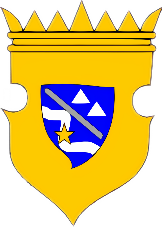 Bosnia and HerzegovinaFederation of Bosnia and HerzegovinaBosnian-Podrinje Canton of GoraždeMunicipality of PaleMunicipal Council